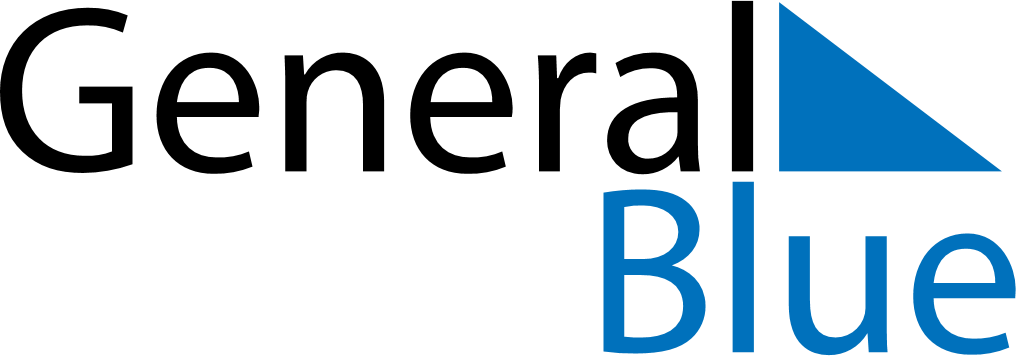 April 2019April 2019April 2019HondurasHondurasSUNMONTUEWEDTHUFRISAT1234567891011121314151617181920Día de las AméricasMaundy ThursdayGood Friday21222324252627Easter Sunday282930